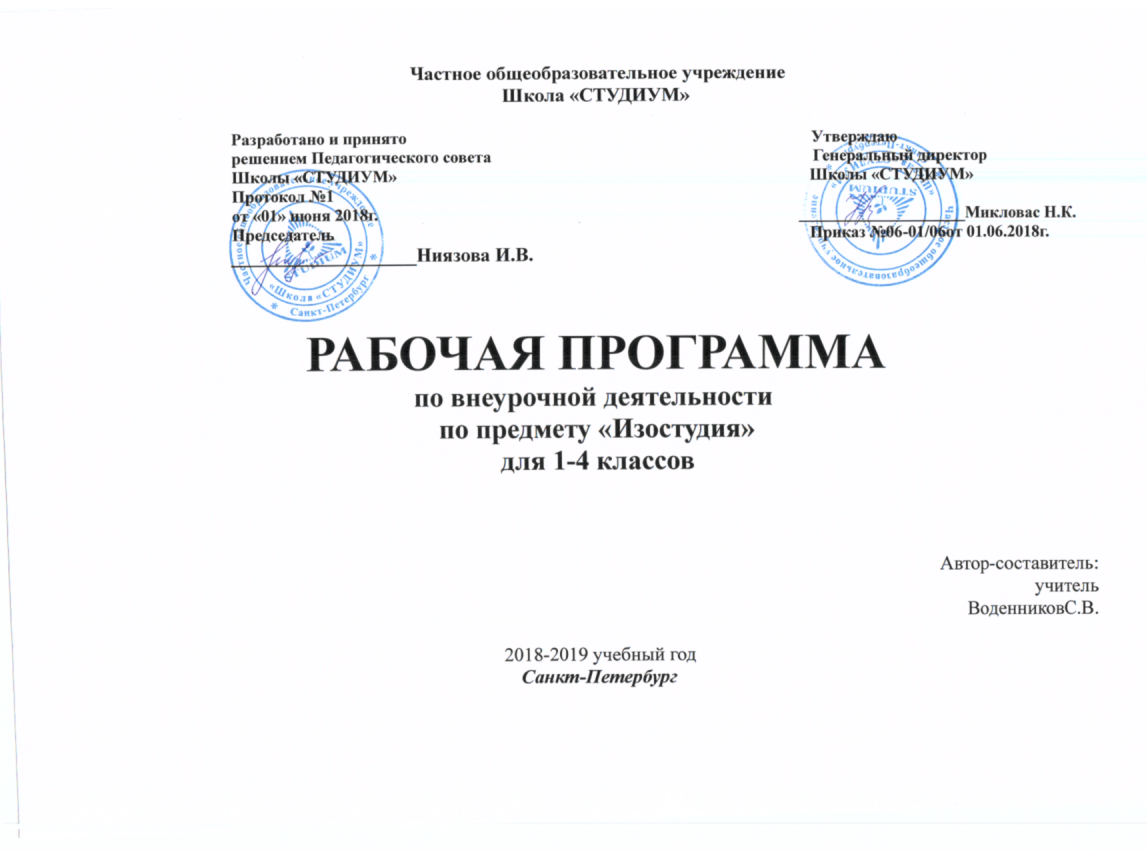  Пояснительная записка.        Направленность  программы «ИЗО-студия»  является программой художественно-эстетической направленности, предполагает кружковый уровень освоения знаний и практических навыков; по функциональному предназначению –  учебно-познавательной, по времени реализации – 4-х годичной. Программа составлена на основе типовых программ по изобразительному искусству. Является модифицированной.         Новизна программыСостоит в том, что в процессе работы по данной программе учащиеся получают знания о простейших закономерностях строения формы, о линейной и воздушной перспективе, цветоведении, композиции, декоративной стилизации форм,  о красоте природы и человеческих чувств. А так же знакомятся с творчеством наиболее выдающихся мастеров изобразительного искусства, посещают, как музеи родного края, так и совершают заочные путешествия по музеям России и мира.         Актуальность программы  обусловлена тем, что происходит сближение содержания программы с требованиями жизни. В настоящее время возникает необходимость в новых подходах к  воспитанию и развитию эстетических чувств, способных решать современные задачи эстетического восприятия  и развития личности в целом.      В системе эстетического воспитания подрастающего поколения особая роль принадлежит изобразительному искусству. Умение видеть и понимать красоту  окружающего мира, способствует воспитанию культуры чувств, развитию художественно-эстетического вкуса, трудовой и творческой активности, воспитывает целеустремлённость, усидчивость, чувство взаимопомощи,  даёт возможность творческой самореализации личности.      Занятия  изобразительным искусством являются эффективным средством при общении детей к изучению народных традиций родной страны. Приобретённые  умения и навыки воспитанники демонстрируют,  выставляя свои работы.        Цель программы:Формирование понимания значимости высокой духовности через мастерство, для  воспитания  творческой и созидающей личности,  профессионально востребованной современным обществом.        Задачи программы: Обеспечить  воспитанников знаниями, направленными на  освоение практических приёмов и навыков изобразительного мастерства (рисунка, живописи и композиции).Способствовать развитию творческих способностей, фантазии и воображения, образного мышления.Содействовать воспитанию формирования эмоционально-ценностного отношения к окружающему миру через художественное творчество, восприятие духовного опыта человечества – как основу приобретения личностного опыта и самосозидания.     Данная  программа основывается на принципах природосообразности,  культуросообразности,  патриотической направленности,  проектности, диалога культур,  поддержки самоопределения воспитанника.     Программа разработана как целостная система введения в художественную культуру и включает в себя изучение всех основных видов пространственных искусств: изобразительных, конструктивных, различных видов декоративно-прикладного искусства, постижение роли художника в синтетических искусствах.    Программа предусматривает  разные формы организации занятий:интеграция в базовые образовательные дисциплины;занятия в кружках;проведение досуговых мероприятий: конкурсов, викторин, путешествий;проведение  экскурсий;организация тематических  выставок;участие в социальных акциях.Особенности реализации программы         На внеурочную деятельность художественно- эстетического направления выделено 1 час в неделю.         Программа внеурочной деятельности «ИЗО-студия» связана с содержанием образовательных программ  Б.М. Неменского                              Планируемые результаты обучения  :      Личностные        результаты       освоения     программы по изобразительному искусству:         1) формирование       понятия     и   представления       о   национальной  культуре,    о  вкладе    русского   народа    в  культурное     и   художественное  наследие мира;         2) формирование интереса и уважительного отношения к культурам  разных народов ;       3) развитие     творческого       потенциала       ребенка,     активизация  воображения и фантазии;           4) развитие     этических      чувств     и    эстетических      потребностей,  эмоционально-чувственного  восприятия  окружающего  мира  природы  и  произведений   искусства;        пробуждение   и   обогащение   чувств   ребенка,  сенсорных способностей детей;         5) воспитание      интереса      детей    к   самостоятельной        творческой  деятельности,  развитие   навыков   сотрудничества  в  художественной деятельности.          Метапредметные  результаты    освоения  программы по изобразительному искусству:         1)   освоение    способов     решения      проблем     поискового      характера;  развитие   творческого  потенциала  личности,  способности  оригинально  мыслить  и  самостоятельно  решать  творческие задачи;         2)   развитие      визуально-образного  мышления,  способности  откликаться   на   происходящее    в   мире,  в   ближайшем  окружении. развитие  сознательного  подхода  к  восприятию  эстетического  в  действительности   и   искусстве,  а   также   к   собственной   творческой  деятельности;       4) формирование способности сравнивать, анализировать, обобщать  и  переносить  информацию  с  одного  вида  художественной  деятельности  на   другой     (с   одного    искусства     на   другое);    формировать  умение  накапливать   знания   и   развивать   представления   об   искусстве   и   его  истории; воспитание умения и готовности слушать собеседника.           5)   развитие интереса к искусству разных стран и народов;         6)   понимание  связи  народного  искусства  с  окружающей  природой,  климатом,  ландшафтом,   традициями   и  особенностями  региона. освоение  выразительных  особенностей  языка  разных  искусств;  развитие интереса к различным видам искусства;          8) воспитание нравственных  и  эстетических   чувств;  любви  к  родной  природе, своему народу, к многонациональной культуре;          Предметные         результаты   освоения   программы  должны отражать:        1)   формирование  устойчивого интереса  к  изобразительному  творчеству;  способность  воспринимать,  понимать,  переживать  и  ценить  произведения изобразительного и других видов искусства;        2)   индивидуальное   чувство  формы  и  цвета   в  изобразительном  искусстве,   сознательное   использование   цвета   и   формы   в   творческих  работах;        3)   развитость  коммуникативного   и   художественно-образного  мышления детей ;       4)   проявление  эмоциональной  отзывчивости,  развитие  фантазии  и  воображения детей;         5)   использование  в  собственных творческих   работах  цветовых  фантазий, форм, объемов, ритмов, композиционных решений и образов;        6)   умение воспринимать изобразительное искусство и выражать свое  отношение    к  художественному   произведению;          7)   нравственные,  эстетические,  этические,  общечеловеческие культурологические,  духовные   аспекты   воспитания  на занятиях  изобразительного искусства.   Результатом практической деятельности по программе «ИЗО-студия» можно считать  следующее:  создание каждым ребёнком своего оригинального продукта,  его способность трудиться, упорно добиваться достижения нужного результата. Дети, в процессе усвоения программных требований, получают допрофессиональную подготовку, наиболее одарённые – рекомендации к  обучению  в  специальных профессиональных учебных заведениях.          Формой контроля   на занятиях в изостудии  является периодическая организация выставок, что дает возможность детям заново увидеть и оценить свои работы, ощутить радость успеха.Кроме того, необходимо постоянно выделять время на обсуждение детских работ с точки зрения их содержания, выразительности, оригинальности. Обсуждение работ активизирует внимание учащихся, формирует опыт творческого общения.Календарно-тематическое планированиеПервый год обучения (33 часа)Тематическое планированиеВторой год обучения (34 часа)                                   Тематическое планированиеТретий год обучения (34 часа)                                     Тематическое планированиеЧетвёртый год обучения (34 часа)Краткое содержание программы.1 год обучения.Раздел «Основы рисунка».В этом разделе происходит знакомство с видом изобразительного искусства –графикой. Дается понятие, как разные по характеру линии влияют на рисунок в целом. Рассматриваются способы начертания линий, дается представление о ритме, характере линий и пятен, композиции.Раздел «Основы цветоведения».В этом разделе дается понятие цветоведения, происходит знакомство с основными и составными цветами, отрабатываются навыки смешивания цветов для получения новых оттенков.Раздел «Орнамент. Стилизация».В этом разделе дается понятие стилизации, ее роль в декоративном рисовании, в частности, в орнаменте. Раздел «Основы декоративно-прикладного искусства».В этом разделе дается понятие декоративно-пркладного искусства как части изобразительного искусства. Происходит знакомство с народным искусством, в том числе и существующем в Кемеровской области. Раздел «Жанры изобразительного искусства».В этом разделе дается понятие жанров и видов изобразительного искусства. Раздел «Тематическое рисование».В этом разделе продолжается знакомство с видами и жанрами изобразительного искусства. Происходит знакомство с изображением человека в картине, дается понятие жанровой композиции, в том числе и многофигурной. Конкурсы, акции, экскурсии.В течение всего года дети принимают участие в различных конкурсах, социальных акциях, совершают очные и заочные экскурсии в музеи, знакомятся с творчеством художников.2 год обучения.Продолжается знакомство детей с видами и жанрами изобразительного искусства, законами композиции, цветоведением, дается понятие образа через создание характерных сказочных персонажей.В течение всего года дети принимают участие в различных конкурсах, социальных акциях, совершают очные и заочные экскурсии в музеи, знакомятся с творчеством художников.3 год обучения.Раздел «Мы любуемся красотой осени».Развитие интереса к разнообразию форм, цвета в природе, создание  композиции с передачей переднего, среднего и дальнего плана с помощью линий и цвета (линейная и воздушная перспектива).Раздел «Человек в искусстве».	Развитие навыков рисования человека, передача пропорций фигуры и лица человека в графике и живописи.Раздел «Красавица Зима».Развитие интереса к разнообразию форм, цвета в природе, создание  композиции с передачей переднего, среднего и дальнего плана с помощью линий и цвета (линейная и воздушная перспектива). Дать понятие о многообразии оттенков белого цвета. Создание многофигурной композиции.Раздел «Животный мир в искусстве».Знакомство с анималистическим жанром, развитие интереса к многообразию живой природы, в том числе и к животному миру Кузбасса.Раздел «Весна-красна».Развитие интереса к разнообразию форм, цвета в природе, создание  композиции с передачей переднего, среднего и дальнего плана с помощью линий и цвета (линейная и воздушная перспектива). Передача красоты весенних цветов Кузбасса, развитие чувства ответственности за сохранение природных богатств (беседа о редких и исчезающих растениях). Раздел «Мир за пределами Земли».Знакомство с фантастическим жанром, создание композиции на тему освоения Космоса.Раздел «Скоро лето».Развитие интереса к разнообразию форм, цвета в природе, создание  композиции с передачей переднего, среднего и дальнего плана с помощью линий и цвета (линейная и воздушная перспектива).Раздел «Конкурсы, акции, экскурсии».В течение всего года дети принимают участие в различных конкурсах, социальных акциях, совершают очные и заочные экскурсии в музеи, знакомятся с творчеством художников. 4год обучения.Раздел «Виды и жанры изобразительного искусства».Развитие интереса к разнообразию форм, цвета в природе, создание  композиции с передачей переднего, среднего и дальнего плана с помощью линий и цвета (линейная и воздушная перспектива).Передача настроения в картине материалами живописи и графики.Раздел «Изображение человека в искусстве».Передача пропорций головы человека, создание образа сказочного персонажа с соблюдением законов создания портрета. Понятие группового портрета, особенности этого вида портрета.Раздел «Тематическое рисование».Создание тематических рисунков в разных жанрах – бытовой, исторический, фантастический. Изучение костюма.Раздел «Декоративно-прикладное искусство».Создание декоративных рисунков на основе изучения реальных природных форм.Раздел «Конкурсы, акции, экскурсии».В течение всего года дети принимают участие в различных конкурсах, социальных акциях, совершают очные и заочные экскурсии в музеи, знакомятся с творчеством художников.Литература для учащихся :Комарова Т.С. Рисование. //АСТ. М., 2018г.Рисуем 50… . Серия книг. Попурри. Минск. 2018 г.Учимся рисовать. Серия книг. Харвест. Минск, 2018 г.Энциклопедия для детей. Искусство. // Аванта+, 2018 г.Литература:1. Сокольникова Н.М. Краткий словарь художественных терминов. Изд. «Титул», 2018г.  3.  Сокольникова Н.М. Основы живописи. Изд. «Титул», 2018г.  4.  Сокольникова Н.М.  Основы рисунка. Изд. «Титул», 2018г.5.   Сокольникова Н.М.  Основы композиции. Изд. «Титул»,  2018г.6.   Поэтический образ природы в детском рисунке. Л.В.Компанцева,      Русское искусство, 2018г.Художественная галерея. 1-62 выпуск     8.  Книги: Мир Леонардо.                         Кустодиев.                   Третьяковская галерея.ФормаРежимМесто проведенияВид деятельностиЗанятия в кружкахВторая половина дня, после динамической паузыУчебное заведениеТворческая,познавательная,игровая.Мастер-классыВыходной день Учебное заведениеУчреждения дополнительного образованияТворческая,познавательная.Дни искусства,конкурсы, викторины,выставкиСвободное времяУчебное заведениеУчреждения дополнительного образованияТворческая,досуговая,игровая.Экскурсии очные (музеи города) и заочныеВторая половина дня, каникулярное времяУчебное заведениеУчреждения дополнительного образованияКОМИИПознавательная, интеллектуальная.СоциальныеакцииСвободное времяУчебное заведениеТворческая,познавательная.дататемаКол-во часовтеорияпрактикафактСентябрь1неделя1 четверть (18ч.)Вводная часть	11Основы рисунка (2ч.)Основы рисунка (2ч.)Основы рисунка (2ч.)Основы рисунка (2ч.)2неделяВыразительные средства линии10,50,53неделяЛиния и пятно10,50,5Основы цветоведения (4 ч.)Основы цветоведения (4 ч.)Основы цветоведения (4 ч.)Основы цветоведения (4 ч.)4неделяОктябрь1неделяВоспоминания о лете (три основных цвета)20,51,5Октябрь1,2неделяМаковое поле (красный, зелёный цвет)10,50,52,3неделяБабочка (фиолетовый, синий, белый)10,50,5Орнамент. Стилизация (4 ч.)Орнамент. Стилизация (4 ч.)Орнамент. Стилизация (4 ч.)Орнамент. Стилизация (4 ч.)3,4неделяГеометрический орнамент10,50,54неделяРастительный орнамант10,50,55неделяОрнамент с животными.10,50,5Ноябрь2неделя2четверть (14ч.)Орнамент с животными10,50,5Основы декоративно-прикладного искусства (5 ч.) Основы декоративно-прикладного искусства (5 ч.) Основы декоративно-прикладного искусства (5 ч.) Основы декоративно-прикладного искусства (5 ч.) 3неделяНародные промыслы  Городец10,50,54неделяНародные промыслы  Хохлома10,50,5Декабрь1неделяНародные промыслы  Гжель10,50,52неделяНародные промыслы  Кемеровская роспись10,50,53неделяЭкскурсия в КОМИИ 11Жанры изобразительного искусства (8 ч.)Жанры изобразительного искусства (8 ч.)Жанры изобразительного искусства (8 ч.)Жанры изобразительного искусства (8 ч.)4неделяПейзаж.20,511.5Январь2неделя3четверть(19ч.)Пейзаж10,511.52,3неделяНатюрморт20,51.5Февраль1,2неделяПортрет20,51.53,4неделяАнималистический жанр10,50.5 Тематическое рисование (3ч.)  Тематическое рисование (3ч.)  Тематическое рисование (3ч.)  Тематическое рисование (3ч.) Март1,2неделяСказка20,51,52,3неделяПраздник10,50,5 Конкурсы, акции, экскурсии (6 ч.) Конкурсы, акции, экскурсии (6 ч.) Конкурсы, акции, экскурсии (6 ч.) Конкурсы, акции, экскурсии (6 ч.)Апрель1неделя4четверть(15ч.)Знакомство с творчеством Васнецова  111неделяЗаочное путешествие«Третьяковская галерея»11 2,3неделяУчастие в социальных акциях114неделяЭкскурсии11Май1,2,3неделяУчастие в конкурсахОформление выставок22месяцтемаКол-во часовтеорияпрактикасентябрьОсновные цвета. Попугай.10,50,5Портрет. (Красный, жёлтый, чёрный, белый, синий цвета)211Пустыня с верблюдами (оранжевый, синий)10,50,5октябрьСказочный интерьер (фиолетовый, жёлтый, белый)312ноябрьЗима (холодные цвета)312декабрьНовогодний праздник312январьМногофигурная композиция на историческую тему (графика)523ФевральмартРисование характерных сказочных персонажей  (Кощей Бессмертный, Баба Яга)312Весна. Проталины20,51,5 апрельВесенние цветы (красный, зелёный, белый)20,51,5Знакомство с творчеством Левитана, Шишкина11Заочное путешествие«Русский музей», «Эрмитаж»11Участие в социальных акциях22Экскурсии11Участие в конкурсахОформление выставок44местемаКол теопрактМы любуемся красотой  осени (4ч.)Мы любуемся красотой  осени (4ч.)Мы любуемся красотой  осени (4ч.)Мы любуемся красотой  осени (4ч.)сентОсенние листья10,50,5Осенний пейзаж10,50,5Осенний натюрморт10,50,5Дождик10,50,5Человек в искусстве (6 ч)Человек в искусстве (6 ч)Человек в искусстве (6 ч)Человек в искусстве (6 ч)октяПортрет друга20,51,5Рисование фигуры человека10,50,5нояМногофигурная композиция312Красавица зима (7ч.)Красавица зима (7ч.)Красавица зима (7ч.)Красавица зима (7ч.)Зимние узоры10,50,5декаЗимний пейзаж20,51,5Зимний вечер, ночь10,50,5Ледяной дворец10,50,5янвЗимние забавы20,51,5Животный мир в искусстве(2ч.)Животный мир в искусстве(2ч.)Животный мир в искусстве(2ч.)Животный мир в искусстве(2ч.)Рисование зверей и птиц10,50,5февТропический лес с людьми и животными10,50,5Весна-красна (2ч)Весна-красна (2ч)Весна-красна (2ч)Весна-красна (2ч)Пришла весна10,50,5марОбраз Весны10,50,5Мир за пределами Земли (2ч.)Мир за пределами Земли (2ч.)Мир за пределами Земли (2ч.)Мир за пределами Земли (2ч.)В далёком космосе10,50,5апреИнопланетяне, фантастические звери, цветы10,50,5Скоро лето(2ч.)Скоро лето(2ч.)Скоро лето(2ч.)Скоро лето(2ч.)майЯблони цветут10,50,5Лето10,50,5Конкурсы, акции, экскурсии (9 ч.)Конкурсы, акции, экскурсии (9 ч.)Конкурсы, акции, экскурсии (9 ч.)Конкурсы, акции, экскурсии (9 ч.)Знакомство с творчеством Ван Гога, Куинджи11Заочное путешествие«Лувр», «Эрмитаж»11Участие в социальных акциях22Экскурсии11Участие в конкурсахОформление выставок44месяцтемаКол-во часовтеорияпрактикаВиды и жанры изобразительного искусства (4ч.)Виды и жанры изобразительного искусства (4ч.)Виды и жанры изобразительного искусства (4ч.)Виды и жанры изобразительного искусства (4ч.)сентябрьЛистопад. Графика.10,50,5Листопад. (Основные цвета плюс чёрный и белый)10,50,5Настроение в картине. Дождь. Графика.10,50,5Настроение в картине. Дождь. Живопись.10,50,5Изображение человека в искусстве (4ч.)Изображение человека в искусстве (4ч.)Изображение человека в искусстве (4ч.)Изображение человека в искусстве (4ч.)октябрьПортрет сказочного героя20,51,5Групповой портрет20,51,5Тематическое рисование (9ч.)Тематическое рисование (9ч.)Тематическое рисование (9ч.)Тематическое рисование (9ч.)ноябрьБытовой жанр312декабрьИсторическая картина312январьФантастика или сказка312Декоративно-прикладное искусство(8ч.)Декоративно-прикладное искусство(8ч.)Декоративно-прикладное искусство(8ч.)Декоративно-прикладное искусство(8ч.)Сказочная птица (графика)20,51,5февральСказочная птица (гуашь)20,51,5Декоративное панно «Подводный мир» 20,51,5Март,апрельДекоративное панно«Весна идёт»20,51,5Конкурсы, акции, экскурсии (9 ч.)Конкурсы, акции, экскурсии (9 ч.)Конкурсы, акции, экскурсии (9 ч.)Конкурсы, акции, экскурсии (9 ч.)майЗнакомство с творчеством Сурикова, Репина и художников – анималистов11Заочное путешествие«Лувр», «Дрезденская картинная галерея»11Участие в социальных акциях22Экскурсии11Участие в конкурсахОформление выставок44